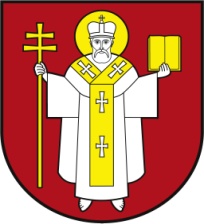 ЛУЦЬКА МІСЬКА РАДАВИКОНАВЧИЙ КОМІТЕТЛУЦЬКА МІСЬКА РАДАВИКОНАВЧИЙ КОМІТЕТЛУЦЬКА МІСЬКА РАДАВИКОНАВЧИЙ КОМІТЕТЛУЦЬКА МІСЬКА РАДАВИКОНАВЧИЙ КОМІТЕТІнформаційна карткаПовідомлення власника жилого приміщення про безоплатне тимчасове розміщення внутрішньо переміщених осібІнформаційна карткаПовідомлення власника жилого приміщення про безоплатне тимчасове розміщення внутрішньо переміщених осіб02416ІК-156/11/146ІП02416ІК-156/11/146ІП1.Орган, що надає послугу Орган, що надає послугу Департамент соціальної політики Луцької міської ради Департамент соціальної політики Луцької міської ради 2.Місце подання документів та отримання результату послугиМісце подання документів та отримання результату послуги1.Департамент «Центр надання адміністративних послуг у місті Луцьку», вул. Лесі Українки, 35, м. Луцьк, тел. (0332) 777 888http://www.lutskrada.gov.ua/ e-mail: cnap@lutskrada.gov.uaПонеділок, середа: 08.00 - 16.00Вівторок:                 09.00 - 20.00Четвер:                    09.00 - 18.00П’ятниця, субота:  08.00 — 15.002.Філія 1 департаменту ЦНАПпр-т Соборності, 18, м. Луцьк тел. (0332) 787 771Понеділок – четвер:	08.00 – 13.00; 13.45 – 17.00П’ятниця:                  08.00 – 13.00; 13.45 – 15.453.Філія 2 департаменту ЦНАПвул. Ковельська, 53, м. Луцьк, тел. (0332) 787 772Понеділок – четвер:	08.00 – 13.00; 13.45 – 17.00П’ятниця:                  08.00 – 13.00; 13.45 – 15.454.Віддалені робочі місця департаменту ЦНАП:- с. Жидичин, вул. Данила Галицького, 12   Вівторок: 		08.30 – 13.00; 13.45 – 17.30- с. Прилуцьке, вул. Ківерцівська, 35а,   Четвер: 		08.30 – 13.00; 13.45 – 17.30- с. Боголюби, вул. 40 років Перемоги, 57   Середа: 		08.30 – 13.00; 13.45 – 17.30- с. Забороль, вул. Володимирська, 34а   Понеділок: 		08.30 – 13.00; 13.45 – 17.30- с. Княгининок, вул. Соборна, 77   Вівторок: 		08.30 – 13.00; 13.45 – 17.305.Департамент соціальної політики пр-т Волі, 4а, каб.105, 106 тел. (0332) 284157, 284168, 284169e-mail: dsp@lutskrada.gov.ua, www.social.lutsk.uaПонеділок-четвер   08.30-17.30П'ятниця                  08.30-16.15Обідня перерва       13.00-13.456.Філія №1: пр. Соборності, 18, тел. (0332) 774 471Понеділок-четвер   08.30-17.30П'ятниця                  08.30-16.15Обідня перерва      13.00- 13.457.Філія №2: вул. Бенделіані, 7, тел. (0332) 265 961Понеділок-четвер   08.30-17.30П'ятниця                  08.30-16.15Обідня перерва       13.00-13.458.Прилуцький старостинський округ: с.Прилуцьке, вул. Ківерцівська, 35а (для мешканців сіл Прилуцьке, Жабка, Сапогове, Дачне)Четвер:                     08.30-17.30   Обідня перерва       13.00-13.459.с.Жидичин: вул. Данила Галицького, 12 (для мешканців сіл Жидичин, Кульчин, Липляни, Озерце, Клепачів, Небіжка)Вівторок                 08.30-17.30Обідня перерва      13.00- 13.4510.с.Забороль: вул. Володимирська, 34а (для мешканців сіл Забороль, Антонівка, Великий Омеляник, Охотин, Всеволодівка, Олександрівка, Одеради, Городок, Сьомаки, Шепель,  Заболотці)Понеділок               08.30-17.30Середа                     08.30-17.30Обідня перерва      13.00- 13.4511.с.Боголюби: вул. 40 років Перемоги, 57 (для мешканців сіл Боголюби, Богушівка, Тарасове, Іванчиці, Озденіж)Середа                    08.30-17.30Обідня перерва      13.00-13.4512.с.Княгининок: вул. Соборна, 77 (для мешканців сіл Брище, Княгининок, Зміїнець, Милуші, Милушин, Моташівка, Сирники, Буків, Рокині)Вівторок                 08.30-17.30П'ятниця                 08.30-16.15Обідня перерва      13.00-13.45в електронній формі на визначені електронні адреси: e-mail: cnap@lutskrada.gov.ua;    e-mail:dsp@lutskrada.gov.ua1.Департамент «Центр надання адміністративних послуг у місті Луцьку», вул. Лесі Українки, 35, м. Луцьк, тел. (0332) 777 888http://www.lutskrada.gov.ua/ e-mail: cnap@lutskrada.gov.uaПонеділок, середа: 08.00 - 16.00Вівторок:                 09.00 - 20.00Четвер:                    09.00 - 18.00П’ятниця, субота:  08.00 — 15.002.Філія 1 департаменту ЦНАПпр-т Соборності, 18, м. Луцьк тел. (0332) 787 771Понеділок – четвер:	08.00 – 13.00; 13.45 – 17.00П’ятниця:                  08.00 – 13.00; 13.45 – 15.453.Філія 2 департаменту ЦНАПвул. Ковельська, 53, м. Луцьк, тел. (0332) 787 772Понеділок – четвер:	08.00 – 13.00; 13.45 – 17.00П’ятниця:                  08.00 – 13.00; 13.45 – 15.454.Віддалені робочі місця департаменту ЦНАП:- с. Жидичин, вул. Данила Галицького, 12   Вівторок: 		08.30 – 13.00; 13.45 – 17.30- с. Прилуцьке, вул. Ківерцівська, 35а,   Четвер: 		08.30 – 13.00; 13.45 – 17.30- с. Боголюби, вул. 40 років Перемоги, 57   Середа: 		08.30 – 13.00; 13.45 – 17.30- с. Забороль, вул. Володимирська, 34а   Понеділок: 		08.30 – 13.00; 13.45 – 17.30- с. Княгининок, вул. Соборна, 77   Вівторок: 		08.30 – 13.00; 13.45 – 17.305.Департамент соціальної політики пр-т Волі, 4а, каб.105, 106 тел. (0332) 284157, 284168, 284169e-mail: dsp@lutskrada.gov.ua, www.social.lutsk.uaПонеділок-четвер   08.30-17.30П'ятниця                  08.30-16.15Обідня перерва       13.00-13.456.Філія №1: пр. Соборності, 18, тел. (0332) 774 471Понеділок-четвер   08.30-17.30П'ятниця                  08.30-16.15Обідня перерва      13.00- 13.457.Філія №2: вул. Бенделіані, 7, тел. (0332) 265 961Понеділок-четвер   08.30-17.30П'ятниця                  08.30-16.15Обідня перерва       13.00-13.458.Прилуцький старостинський округ: с.Прилуцьке, вул. Ківерцівська, 35а (для мешканців сіл Прилуцьке, Жабка, Сапогове, Дачне)Четвер:                     08.30-17.30   Обідня перерва       13.00-13.459.с.Жидичин: вул. Данила Галицького, 12 (для мешканців сіл Жидичин, Кульчин, Липляни, Озерце, Клепачів, Небіжка)Вівторок                 08.30-17.30Обідня перерва      13.00- 13.4510.с.Забороль: вул. Володимирська, 34а (для мешканців сіл Забороль, Антонівка, Великий Омеляник, Охотин, Всеволодівка, Олександрівка, Одеради, Городок, Сьомаки, Шепель,  Заболотці)Понеділок               08.30-17.30Середа                     08.30-17.30Обідня перерва      13.00- 13.4511.с.Боголюби: вул. 40 років Перемоги, 57 (для мешканців сіл Боголюби, Богушівка, Тарасове, Іванчиці, Озденіж)Середа                    08.30-17.30Обідня перерва      13.00-13.4512.с.Княгининок: вул. Соборна, 77 (для мешканців сіл Брище, Княгининок, Зміїнець, Милуші, Милушин, Моташівка, Сирники, Буків, Рокині)Вівторок                 08.30-17.30П'ятниця                 08.30-16.15Обідня перерва      13.00-13.45в електронній формі на визначені електронні адреси: e-mail: cnap@lutskrada.gov.ua;    e-mail:dsp@lutskrada.gov.ua3.Перелік документів, необхідних для надання послуги та вимоги до них Перелік документів, необхідних для надання послуги та вимоги до них Власник житла зобов’язаний не пізніше ніж протягом наступного робочого дня з дня розміщення або припинення або зміни кількості внутрішньо переміщених осіб подати повідомлення (рекомендовано формуляр 01). 1.Повідомлення (рекомендовано формуляр 01).2.Документ що посвідчує особу власника житла та внутрішньо переміщеної особи.3.Реєстраційний номер облікової картки платника податків власника житла та внутрішньо переміщеної особи.4.Унікальний номер запису в Єдиному державному демографічному реєстрі власника жила та внутрішньо переміщеної особи (за наявності).5.Довідка про взяття на облік внутрішньо переміщеної особи.6.Документи, що підтверджують соціальний статус внутрішньо переміщеної особи або приналежність до вразливої групи населення - довідки з медичних установ, органів державної влади, зокрема соціальних органів, відповідні посвідчення тощо (скан копія) (за наявності).7.Документи, що підтверджують право власності на житло, в якому тимчасово проживає внутрішньо переміщена особа.8.У разі подання повідомлення представником власника, наймачем (орендарем) житла, спадкоємцем, який прийняв спадщину додатково пред’являється:- документ, що посвідчує особу представника, законного представника;- документ, що підтверджує повноваження особи як представника, крім випадків, коли заява подається законними представниками малолітньої дитини - батьками (усиновлювачами).Власник житла зобов’язаний не пізніше ніж протягом наступного робочого дня з дня розміщення або припинення або зміни кількості внутрішньо переміщених осіб подати повідомлення (рекомендовано формуляр 01). 1.Повідомлення (рекомендовано формуляр 01).2.Документ що посвідчує особу власника житла та внутрішньо переміщеної особи.3.Реєстраційний номер облікової картки платника податків власника житла та внутрішньо переміщеної особи.4.Унікальний номер запису в Єдиному державному демографічному реєстрі власника жила та внутрішньо переміщеної особи (за наявності).5.Довідка про взяття на облік внутрішньо переміщеної особи.6.Документи, що підтверджують соціальний статус внутрішньо переміщеної особи або приналежність до вразливої групи населення - довідки з медичних установ, органів державної влади, зокрема соціальних органів, відповідні посвідчення тощо (скан копія) (за наявності).7.Документи, що підтверджують право власності на житло, в якому тимчасово проживає внутрішньо переміщена особа.8.У разі подання повідомлення представником власника, наймачем (орендарем) житла, спадкоємцем, який прийняв спадщину додатково пред’являється:- документ, що посвідчує особу представника, законного представника;- документ, що підтверджує повноваження особи як представника, крім випадків, коли заява подається законними представниками малолітньої дитини - батьками (усиновлювачами).4. Оплата Оплата БезоплатноБезоплатно5.Результат послугиРезультат послуги1.Внесення інформації до інформаційно-аналітичної системи обліку даних, пов’язаних з компенсацією витрат за тимчасове розміщення внутрішньо переміщених осіб.2.Повідомлення про відмову у наданні послуги.1.Внесення інформації до інформаційно-аналітичної системи обліку даних, пов’язаних з компенсацією витрат за тимчасове розміщення внутрішньо переміщених осіб.2.Повідомлення про відмову у наданні послуги.6. Термін виконанняТермін виконання5 робочі дні.5 робочі дні.7.Спосіб отримання відповіді (результату)Спосіб отримання відповіді (результату)1.Інформація в інформаційно-аналітичній системі обліку даних, пов’язаних з компенсацією витрат за тимчасове розміщення (перебування) внутрішньо переміщених осіб.2.Sms-повідомлення, електронним засобом зв’язку, електронна пошта, телефонна розмова, особиста бесіда, тощо – в разі відмови в наданні послуги.1.Інформація в інформаційно-аналітичній системі обліку даних, пов’язаних з компенсацією витрат за тимчасове розміщення (перебування) внутрішньо переміщених осіб.2.Sms-повідомлення, електронним засобом зв’язку, електронна пошта, телефонна розмова, особиста бесіда, тощо – в разі відмови в наданні послуги.8.Законодавчо-нормативна основаЗаконодавчо-нормативна основа1.Закон України «Про забезпечення прав і свобод внутрішньо переміщених осіб».2.Постанова Кабінету Міністрів України від 19.03.2022 № 333 «Про затвердження Порядку компенсації витрат за тимчасове розміщення внутрішньо переміщених осіб, які перемістилися у період воєнного стану» (зі змінами).3.Постанова Кабінету Міністрів України від 13.03.2022 № 269 «Про внесення змін до Порядку оформлення і видачі довідки про взяття на облік внутрішньо переміщеної особи».4.Указ президента від 24.02.2022 № 64 «Про введення воєнного стану».5.Розпорядження міського голови від 13.09.2022 № 242 «Про визначення уповноваженого виконавчого органу з питань компенсації витрат за тимчасове розміщення внутрішньо переміщених осіб».1.Закон України «Про забезпечення прав і свобод внутрішньо переміщених осіб».2.Постанова Кабінету Міністрів України від 19.03.2022 № 333 «Про затвердження Порядку компенсації витрат за тимчасове розміщення внутрішньо переміщених осіб, які перемістилися у період воєнного стану» (зі змінами).3.Постанова Кабінету Міністрів України від 13.03.2022 № 269 «Про внесення змін до Порядку оформлення і видачі довідки про взяття на облік внутрішньо переміщеної особи».4.Указ президента від 24.02.2022 № 64 «Про введення воєнного стану».5.Розпорядження міського голови від 13.09.2022 № 242 «Про визначення уповноваженого виконавчого органу з питань компенсації витрат за тимчасове розміщення внутрішньо переміщених осіб».